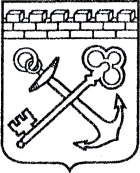 АДМИНИСТРАЦИЯ ЛЕНИНГРАДСКОЙ ОБЛАСТИКОМИТЕТ ПО КУЛЬТУРЕ ЛЕНИНГРАДСКОЙ ОБЛАСТИПРИКАЗ«___»____________2017 г.                                                      №_______________г. Санкт-ПетербургОб утверждении границ зон охраны, режимов использования земель и требований к градостроительным регламентам объекта культурного наследия регионального значения «Мемориальный комплекс, в составе: а) Памятник-обелиск на рубеже обороны подступов к Петрограду в октябре 1919 г. В боях с белогвардейцами здесь отличились курсанты высшего военно-морского училища им. Фрунзе. б) Братское захоронение советских воинов, погибших в 1919г., в 1941-44 гг.», расположенного по адресу: Ленинградская область, Ломоносовский район, дер. Разбегаево, близ Красносельского района, на восточной окраине деревниВ соответствии с  ст.ст. 9.2, 33, 34 Федерального закона от 25 июня 2002 г. № 73-ФЗ «Об объектах культурного наследия (памятниках истории и культуры) народов Российской Федерации» и п. 13 Положения о зонах охраны объектов культурного наследия (памятников истории и культуры) народов Российской Федерации, утвержденного постановлением Правительства Российской Федерации от 12 сентября 2015 г. № 972, п. 20 ст. 4 Закона Ленинградской области от 25 декабря 2015 г. № 140-оз «О государственной охране, сохранении, использовании и популяризации объектов культурного наследия (памятников истории и культуры) народов Российской Федерации, расположенных на территории Ленинградской области», ст. 3 Положения о комитете по культуре Ленинградской области, утвержденного Постановлением Правительства Ленинградской области от 13 февраля 2008 года № 20, на  основании положительного заключения государственной историко-культурной экспертизы, выполненной аттестованными Министерством культуры Российской Федерации экспертами, приказываю:1. Утвердить границы зон охраны объекта культурного наследия регионального значения, «Мемориальный комплекс, в составе: а) Памятник-обелиск на рубеже обороны подступов к Петрограду в октябре 1919 г. В боях с белогвардейцами здесь отличились курсанты высшего военно-морского училища им. Фрунзе. б) Братское захоронение советских воинов, погибших в 1919г., в 1941-44 гг.», согласно приложению 1 к настоящему приказу.2. Утвердить режимы использования земель и требования к градостроительным регламентам в границах зон охраны объекта культурного наследия регионального значения, «Мемориальный комплекс, в составе: а) Памятник-обелиск на рубеже обороны подступов к Петрограду в октябре 1919 г. В боях с белогвардейцами здесь отличились курсанты высшего военно-морского училища им. Фрунзе. б) Братское захоронение советских воинов, погибших в 1919г., в 1941-44 гг.», согласно приложению 2 к настоящему приказу.3. Отделу по осуществлению полномочий Ленинградской области в сфере объектов культурного наследия департамента государственной охраны, сохранения и использования объектов культурного наследия комитета по культуре Ленинградской области обеспечить внесение соответствующих сведений в единый государственный реестр объектов культурного наследия (памятников истории и культуры) народов Российской Федерации.        4. Отделу по осуществлению полномочий Ленинградской области в сфере объектов культурного наследия департамента государственной охраны, сохранения и использования объектов культурного наследия комитета по культуре Ленинградской области направить сведения об утвержденных границах зон охраны объекта культурного наследия регионального значения, «Мемориальный комплекс, в составе: а) Памятник-обелиск на рубеже обороны подступов к Петрограду в октябре 1919 г. В боях с белогвардейцами здесь отличились курсанты высшего военно-морского училища им. Фрунзе. б) Братское захоронение советских воинов, погибших в 1919г., в 1941-44 гг.» в территориальный орган федерального органа исполнительной власти, уполномоченного Правительством Российской Федерации на осуществление государственного кадастрового учета, государственной регистрации прав, ведение Единого государственного реестра недвижимости и предоставление сведений, содержащихся в Едином государственном реестре недвижимости, в срок и в порядке, установленные действующим законодательством.5. Настоящий приказ вступает в силу со дня его официального опубликования.6. Контроль за исполнением настоящего приказа возложить на начальника отдела по осуществлению полномочий Ленинградской области в сфере объектов культурного наследия департамента государственной охраны, сохранения и использования объектов культурного наследия комитета по культуре Ленинградской области.Председатель комитета                                                                             Е.В. ЧайковскийПриложение № 1к приказу комитета по культуреЛенинградской области от «__» ________ 2017 г. № ____Описание границ зоны охраны объекта культурного наследия регионального значения «Мемориальный комплекс, в составе: а) Памятник-обелиск на рубеже обороны подступов к Петрограду в октябре 1919 г. В боях с белогвардейцами здесь отличились курсанты высшего военно-морского училища им. Фрунзе. б) Братское захоронение советских воинов, погибших в 1919 г., в 1941-44 гг.»Граница охранной зоны ОЗ от точки 1 до точки 14 совпадает с границей земельного участка с кадастровым номером 47:14:0404002:27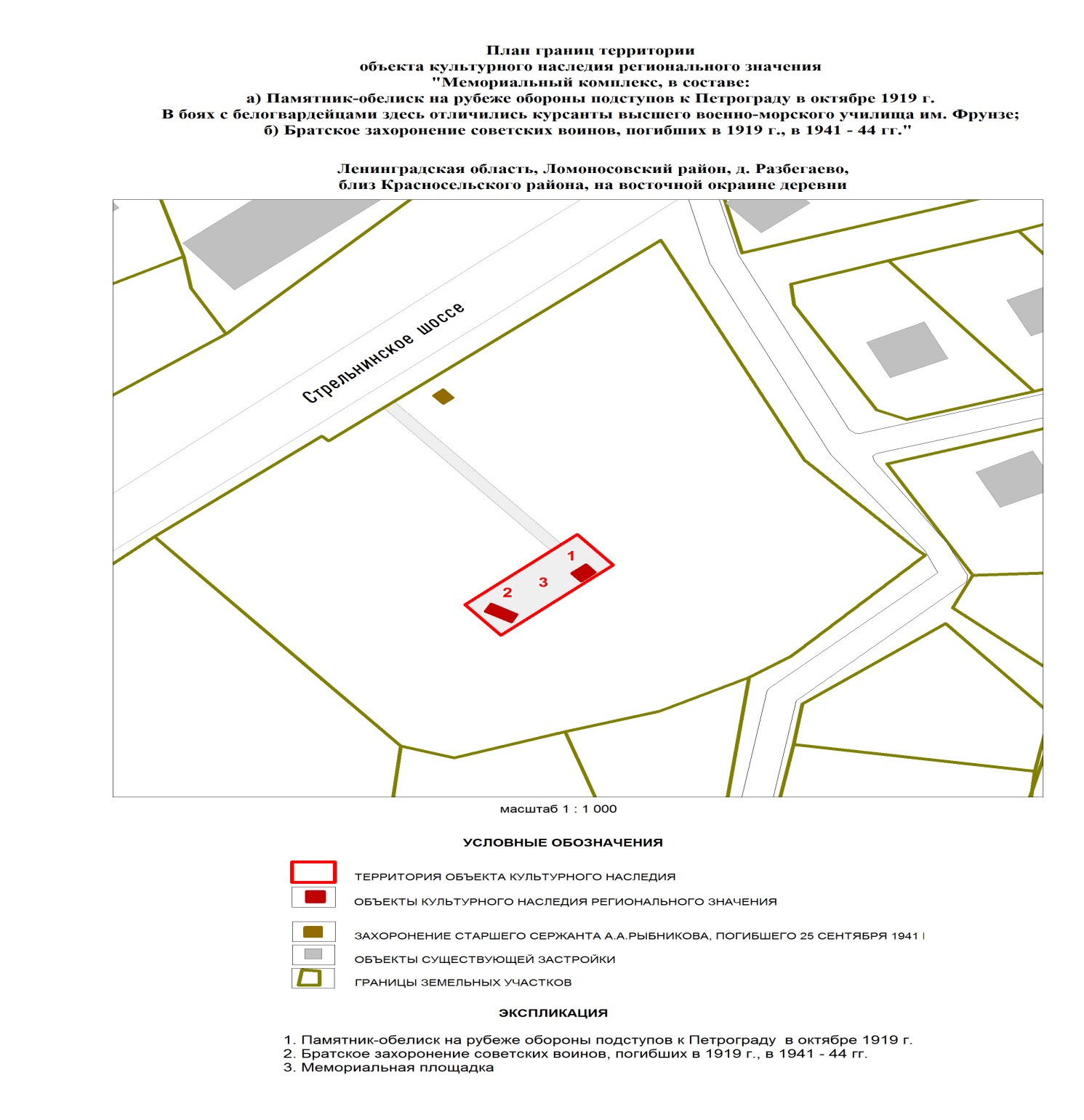 Координаты поворотных точек границы охранной зоны (ОЗ) объекта культурного наследия регионального значения «Мемориальный комплекс, в составе: а) Памятник-обелиск на рубеже обороны подступов к Петрограду в октябре 1919 г. В боях с белогвардейцами здесь отличились курсанты высшего военно-морского училища им. Фрунзе. б) Братское захоронение советских воинов, погибших в 1919г., в 1941-44 гг.»План поворотных точек границ охранной зоны объекта культурного наследия регионального значения «Мемориальный комплекс, в составе: а) Памятник-обелиск на рубеже обороны подступов к Петрограду в октябре 1919 г. В боях с белогвардейцами здесь отличились курсанты высшего военно-морского училища им. Фрунзе. б) Братское захоронение советских воинов, погибших в 1919г., в 1941-44 гг.»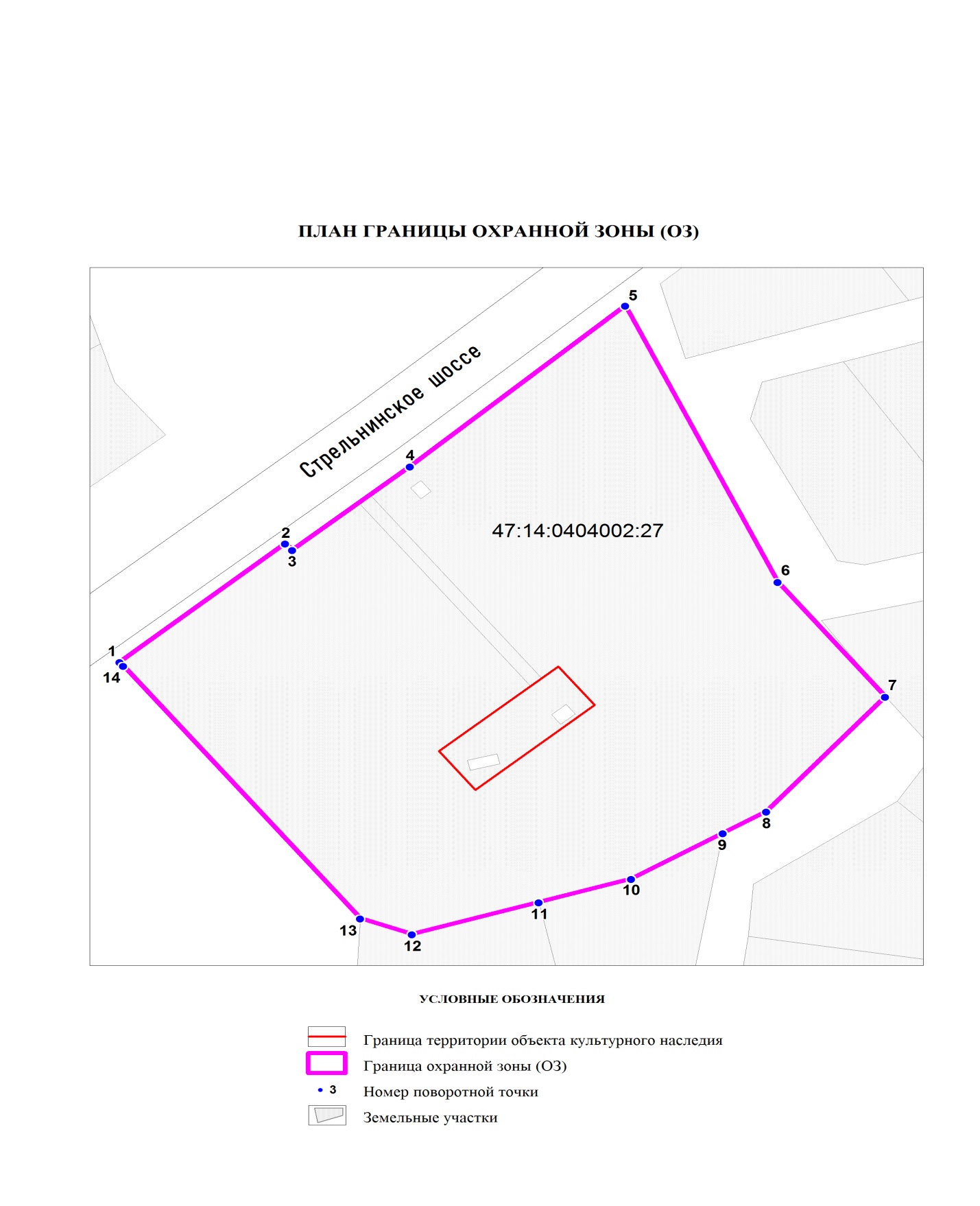 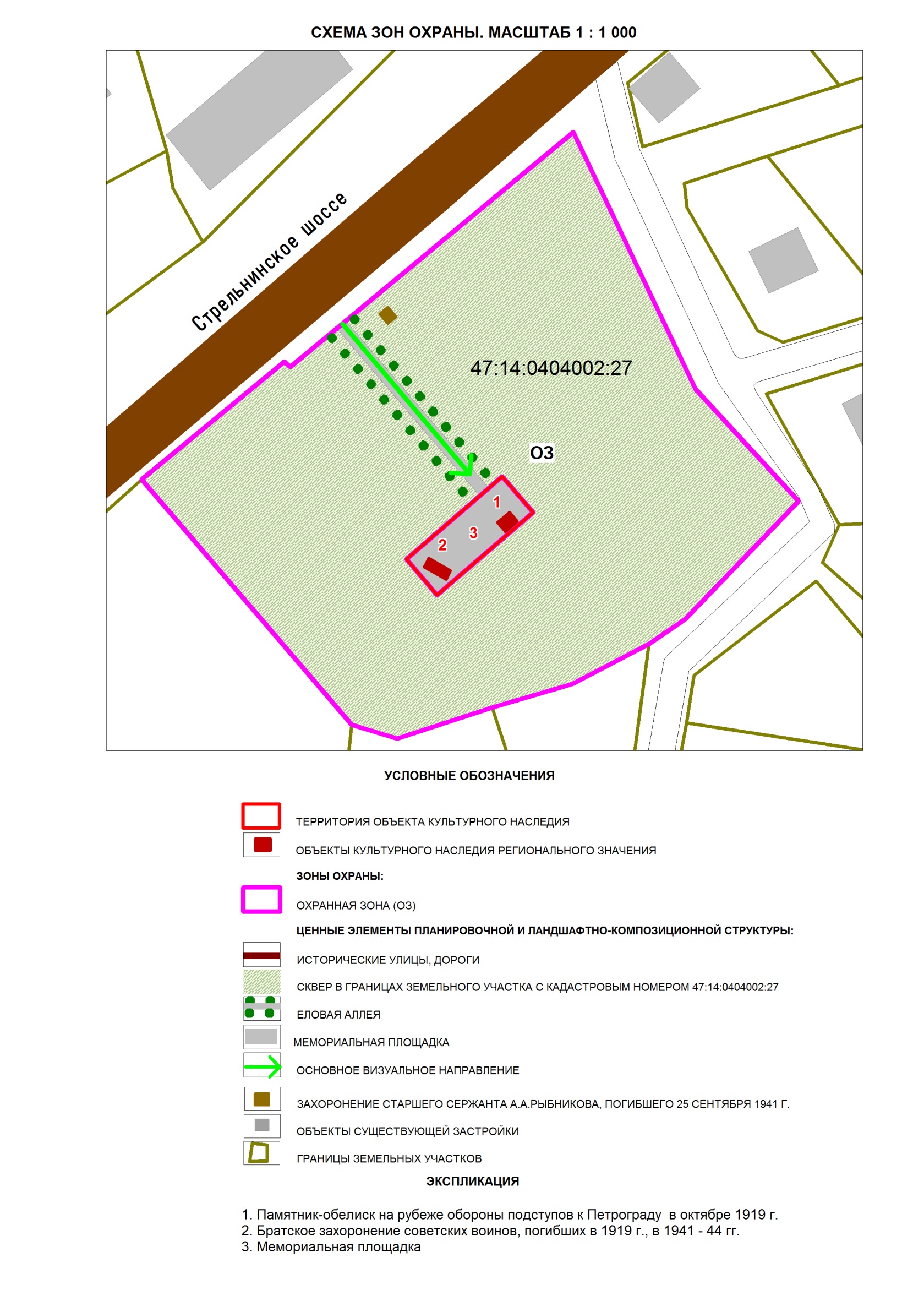 Приложение № 2к приказу комитета по культуреЛенинградской области от «__» ________ 2017 г. № ____Режим использования земель и требования к градостроительным регламентам в границах зон охраны объекта культурного наследия регионального значения «Мемориальный комплекс, в составе: а) Памятник-обелиск на рубеже обороны подступов к Петрограду в октябре 1919 г. В боях с белогвардейцами здесь отличились курсанты высшего военно-морского училища им. Фрунзе. б) Братское захоронение советских воинов, погибших в 1919г., в 1941-44 гг.»Общий режим градостроительной деятельности в границах охранной зоны (ОЗ):Допускается:а) проведение реконструкции и обустройства захоронений;б) строительные работы по благоустройству территории, связанные с современным ее использованием: прокладка пешеходных дорожек, установка малых архитектурных форм, дорожных знаков, наружного освещения, установка стендов и витрин, относящихся к объекту культурного наследия; обеспечение других форм благоустройства, не нарушающих объект культурного наследия;в) вырубка ветхих зеленых насаждений (санитарные рубки) с последующей посадкой деревьев тех же пород;г) расчистка от разросшегося вблизи памятника сорного кустарника и деревьев. (ольха, осина, ива);г) проведение строительных и ремонтных работ, необходимых для функционирования инженерных объектов (прокладка водопроводных сетей и т.д.), проходящих по территории охранной зоны при условии, если после их завершения внешний вид территории охранной зоны не будет искажен или будут проведены компенсационные мероприятия (высадка деревьев, посадка газона).Не допускается:а) любые строительные работы кроме благоустройства территории, связанного с современным ее использованием;б) отвод земельных участков;в) вырубка зеленых насаждений (кроме ветхих);г) устройство свалок бытовых и промышленных отходов.Все научно-исследовательские, проектно-изыскательские, ремонтно-строительные, реставрационные работы и благоустройство территории, а также установка элементов внешнего благоустройства возможны только с разрешения и по согласованию с Департаментом государственной охраны, сохранения и использования объектов культурного наследия Ленинградской области.Обозначение(номер)характернойточкиКоординаты характерныхточекв местной системе координат (МСК)Координаты характерныхточекв местной системе координат (МСК)Обозначение(номер)характернойточкиXY12316620561.153193559.6826620586.523193590.4636620585.133193591.81466206033193613.6956620637.423193653.8166620578.343193682.2476620553.713193702.1886620529.193193680.0696620524.573193672.01106620514.753193654.91116620509.773193637.7126620502.933193614.07136620506.283193604.45146620560.383193560.31